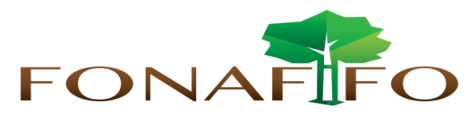 Fondo Nacional de Financiamiento  ForestalJunta DirectivaSesión N°11-2017 a celebrarse el martes 14 de noviembre de 2017, hora 09:00 a.m.AGENDALectura y aprobación de la agenda del díaLectura y aprobación Acta N°10-2017Lectura de correspondenciaCorrespondencia enviada:Texto final proyecto de Ley para la Gestión Integrada del Recurso Hídrico.Correspondencia recibida:Oficio ONF 144-2017 Análisis del oficio ONF 144-2017 con solicitud de revisión del acuerdo décimo segundo de la sesión 01 del 17 de enero de 2017 de la Junta Directiva del Fonafifo, sobre los finiquitos de contratos de plantaciones forestales afectadas por Nectria.Informe de la administración sobre proyecto de Ley para la Gestión Integrada del Recurso Hídrico, Expediente N.° 17.742Informe de Avance de PSAPuntos variosPropuesta de fechas para la recepción de las solicitudes de ingreso al PSA 2018